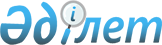 О внесении изменений и дополнений в постановление акимата города Экибастуза от 11 февраля 2011 года N 101/1 "О социальной помощи отдельным категориям граждан города Экибастуза на 2011 год"
					
			Утративший силу
			
			
		
					Постановление акимата города Экибастуза Павлодарской области от 25 ноября 2011 года N 1116/10. Зарегистрировано Департаментом юстиции Павлодарской области 13 декабря 2011 года N 12-3-309. Утратило силу в связи с истечением срока действия (письмо руководителя аппарата акима города Экибастуза Павлодарской области от 29 января 2013 года N 24/1-23/88)      Сноска. Утратило силу в связи с истечением срока действия (письмо руководителя аппарата акима города Экибастуза Павлодарской области от 29.01.2013 N 24/1-23/88).

      В соответствии с подпунктом 14) пункта 1 статьи 31, пунктами 1,  7 статьи 37 Закона Республики Казахстан "О местном государственном управлении и самоуправлении в Республике Казахстан" от 23 января 2001 года, статьей 20 Закона Республики Казахстан "О льготах и социальной защите участников, инвалидов Великой Отечественной войны и лиц, приравненных к ним" от 28 апреля 1995 года, на основании решения Экибастузского городского маслихата внеочередная XXXVI сессия, IV созыв) от 25 октября 2011 года N 382/36 "О внесении изменений и дополнений в решение Экибастузского городского маслихата (очередная XXVII сессия, IV созыв) от 23 декабря 2010 года N 309/27 "О бюджете города Экибастуза на 2011 - 2013 годы", в целях оказания социальной помощи отдельным категориям граждан и в связи с произошедшими кадровыми изменениями, акимат города Экибастуза ПОСТАНОВЛЯЕТ:



      1. Внести в постановление акимата города Экибастуза от 11 февраля 2011 года N 101/1 "О социальной помощи отдельным категориям граждан города Экибастуза на 2011 год" (зарегистрировано в Реестре государственной регистрации нормативных правовых актов N 12-3-292, опубликовано 3 марта 2011 года в газете "Отарқа" N 9 и 4 марта 2011 года "Голос Экибастуза" N 10), следующие изменения и дополнения:



      1) ввести в состав Комиссии по назначению социальной помощи отдельным категориям граждан города Экибастуза (далее – комиссия):

      Марданову Айгуль Камзиновну, заместителя акима города Экибастуза, председателем комиссии;

      Тарасову Татьяну Алексеевну, исполняющую обязанности начальника государственного учреждения "Отдел занятости и социальных программ акимата города Экибастуза", заместителем председателя комиссии;

      Назарчук Ирину Петровну, начальника государственного учреждения "Отдел экономики и бюджетного планирования акимата города Экибастуза", членом комиссии;

      2) вывести из состава Комиссии Оспанкулова Г.А., Базарбаеву А.К., Куспекова Б.К.;



      3) подпункт 1) пункта 3 дополнить абзацем следующего содержания:

      "для выплаты единовременной социальной помощи для подписки на республиканскую (областную) и городскую газеты – заявление с указанием номера лицевого счета в почтовом отделении акционерного общества "Казпочта" или банках второго уровня, регистрационного номера налогоплательщика;";



      4) подпункт 1) пункта 4 дополнить абзацем следующего содержания:

      "единовременная социальная помощь для подписки на республиканскую (областную) и городскую газеты в размере 5100 тенге;".



      2. Контроль за исполнением настоящего постановления возложить на заместителя акима города Экибастуза Марданову А.К.



      3. Настоящее постановление вводится в действие по истечении 10 (десяти) календарных дней после дня его первого официального опубликования.      Исполняющий обязанности

      акима города Экибастуза                    Н. Дычко
					© 2012. РГП на ПХВ «Институт законодательства и правовой информации Республики Казахстан» Министерства юстиции Республики Казахстан
				